WFNS Educational course, Novosibirsk, November 14-16, 2017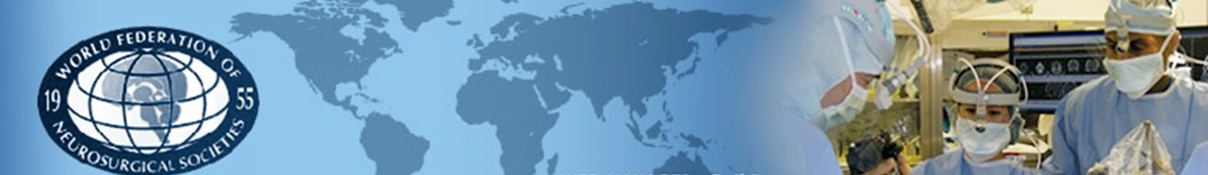 International Faculties:Yuhai   Bao, ChinaMaurice Choux, France                                                           Concezio Di Rocco, Germany Yavor Enchev, Bulgaria  Ling Feng, China Alexandr N. Konovalov, MoscowSatoshi Kuroda, JapanPatrick Mertens, France  Kentaro Mori, Japan                                     Christian Raftopoulos, Belgium Lukas Rasulic, SerbiaRiriko Takeda, JapanRokuya Tanikawa, JapanYong-Kwang Tu, Taiwan Keki E. Turel,  IndiaTai-Tong Wong, Taiwan                                                                                                                                                                                 Local Faculties:Andrey V. Dubovoy, Novosibirsk                                               Alexandr V. Kim, St.-PetersburgYury V. Kushel, Moscow                                    Natalia A. Polunina, MoscowYury A. Shulev, St.-PetersburgORGANIZER: World Federation of Neurosurgical Societies (WFNS)CO-ORGANIZERS:Federal Neurosurgical Center (Novosibirsk);Siberian Association of Neurosurgeons “SibNeuro”;Association of Russian Neurosurgeons;Novosibirsk State University.Local Organizers:Sergey V. Chernov Alexandr B. Dmitriev Andrey V. Dubovoy                                                                                                Irina A. Geyne                                                                                                          Yuri V. KharatashviliVladimir S. KlimovGerman V. Letyagin                                                                                               Ksenia N. Pavlova                                                                                                   Inna A. PashninaJamil A. Rzaev                                                                                                         Mikael A. RzaevDAY I  (14 November 2017)08.30- 09.00      Welcome, Presentation of the courseSession I    VASCULAR I 09.10 -10.50 Chairmen:   Alexandr Konovalov, Rokuya Tanikawa                                                              09.10-09.30   Strategies in the managements of intracranial arteriovenous malformations                              Y-K. Tu, Taiwan                                                                                       09.30-09.50    Less invasive transcisternal approach for aneurysm                                                                   R. Tanikawa, Japan09.50-10.10    Results of neck clipping and intraneurysm thrombectomy for partially thrombosed giant aneurysm compressing  brain stem                                                                                                                                                R. Takeda, Japan10.10-10.30    Revascularization in the treatment of  the complex  cerebral aneurysms                                A.Dubovoy, Russia                                                                                                             10.30-10.50     Discussion10.50-11.10    Coffee Break  Session II         FUNCTIONAL11.10-13.30                                                                                         Chairmen: Lukas Rasulic, Jamil Rzaev11.10-11.30    Management of chronic pain                                                                                                            P. Mertens, France                             11.30-11.50    Microvascular decompression for trigeminal neuralgia and facial spams                                          Y. Bao, China                                                                                    11.50-12.10     Brachial plexus surgery                                                                                                                        L. Rasulic, Serbia12.10-12.30     Harmful spasticity                                                                                                                              P. Mertens, France   12.30-12.50    Entrapment syndromes - surgical treatment and outcome                                                            L.Rasulic, Serbia    12.50. - 13.10  Surgical management of epilepsy in children                                                                              T-T. Wong, Taiwan13.10-13.30     Discussion13.30-14.00      Lunch  1st group  - 75 persons14.00-14.30      Lunch 2nd group – 75 personsSession III       TUMORS   I                                                                               14.30-15.50Chairmen: Maurice Choux, Yuri Kushel14.30-14.50   Surgical management of giant craniopharyngiomas                                                                  A. Konovalov, Russia    14.50-15.10    Impact of intraoperative MRI on glioblastoma: surgery and survival                                C.Raftopoulos, Belgium                                                          15.10-15.30    Management of pediatric craniopharyngiomas                                                                        C. Di Rocco, Germany15.30-15.50     Discussion15.50-16.10    Coffee BreakSession IV        SPINE and MISCELLANEOUS I16.10-17.30    Chairmen: Patrick Mertens, Vladimir Klimov16.10-16.30   Management of  brain stem cavernomas                                                                                    A. Konovalov, Russia 16.30-16.50   Minimal invasive lumbar surgery with neuro navigation based on intraoperative robotic 3D fluoroscopy                                                                                                                                                    C. Raftopoulos, Belgium    16.50-17.10    Intraoperative ultrasonography in decompressive lumbar surgery                                          Y.Enchev, Bulgaria17.10-17.30     DiscussionPARALLEL  HYDROCEPHALUS SYMPOSIUM                            Sponsored by Storz and Surgiwear16.30-18.45                           Changing in the surgical approach  20’                                       C. Di Rocco                           How to perform a V-P shunt            20’                                        M. Choux                           How to perform ETV                          20’                                       C. Di Rocco                           Hands on                                              75’                                       19.30  GALA DINNER     In the Restaurant of the “Gorskiy City Hotel” ( 5-minutes’ walk from the Venue)DAY II (15 November 2017)Session V     SPINE and MISCELLANEOUS II08.00-09.40    Chairmen: Keki Turel, Yavor EnchevO8.00-08.20   Management of lumbar canal stenosis                                                                                              K.E. Turel, India O8.20-08.40   Spinal AVM classification                                                                                                                           F. Ling, China08.40-09.00   Anterior cervical foraminotomy (ACF) as a method of choice for cervical radiculopathy treatment                                                                                                                                                                           Y.Shulev, Russia 09.00-09.20   Safety precautions in neurosurgery                                                                                                 Y.Enchev, Bulgaria                                                                                                                                            09.20-09.40     Discussion09.40-10.00    Coffee break10.00-12.30Session VI  VASCULAR  IIChairmen: Yong-Kwang Tu, Natalia Polunina10.00-10.20   Risk assessment of intracranial aneurysms rupture                                                                      N.Polunina, Russia10.20-10.40   Key-hole strategy for cerebral aneurysms                                                                                              K. Mori, Japan10.40-11.00    Microsurgical treatment of complex cerebral aneurysms                                                          N.Polunina, Russia11.00-11.20    Surgical management of middle cerebral aneurysms in a multidisciplinary group        C. Raftopoulos, Belgium                                                                                                                                                                                                          11.20-11.40   Carotid endarterectomy                                                                                                                           K.E. Turel, India11.40-12.00    Combined treatment of spinal cord AVM                                                                                                F. Ling, China  12.00-12.30    Discussion12.30-12.50    Coffee breakSession VII       TUMORS   II                                                                               12.50-14.30Chairmen: Kentaro Mori, Alexandr Kim12.50-13.10   Sphenoid wing meningioma                                                                                                                     K.E.Turel, India13.10-13.30  Management of skull base tumors                                                                                                              K.Mori, Japan13.30-13.50   Large vestibular schwannomas: how to manage in 2017                                                     C.Raftopoulos, Belgium                                                                                                                                                                                                                                                                           13.50-14.10   Management of germ cell tumors                                                                                                    T-T. Wong, Taiwan                                                                                                                                 14.10-14.30     Discussion14.30-15.00      Lunch  1st group  - 75 persons15.00-15.30      Lunch 2nd group – 75 persons15.40 SOCIAL – City Tour, MuseumDAY III (16 November 2017)Session VIII     VASCULAR  III 08.00-10.00 Chairmen: Ling Feng, Andrey Dubovoy08.00-08.20   Vascular reconstructions for complex aneurysm                                                                          R .Tanikawa, Japan08.20-08.40   High extracranial-intracranial bypass surgery                                                                                     Y-K. Tu, Taiwan08.40-09.00   Strategy and tactics of bypass surgery for moyamoya disease                                                        S.Kuroda, Japan09.00-09.20   Repeat bypass surgery for moyamoya disease refractory to previous surgery                            S.Kuroda, Japan                                                                                   09.20-09.40      Tips, biases and pitfalls in distal trans-sylvian key-hole approach for MCA aneurysms          R. Takeda, Japan09.40-10.00     Discussion10.00-10.20 Coffee breakSession IX         TUMORS  III                       10.20-12.00Chairmen: C.Di Rocco, Sergey Chernov 10.20-10.40   Intramedullary spinal cord tumors                                                                                                      Y.Kushel, Russia10.40-11.00    Advances in management of medulloblastomas                                                                            M.Choux, France11.00-11.20    Surgical approaches of deep seated tumors with demonstration of surgical anatomy                  Y.Bao, China  11.20-11.40    Brain stem tumors                                                                                                                               M. Choux, France11.40-12.00     Discussion12.00-12.30      Lunch  1st group  - 75 persons12.30-13.00      Lunch 2nd group – 75 personsSession X           TRAUMA/PEDIATRICS      13.00-15.00 Chairmen: Yuhai Bao, Christian Raftopoulos 13.00-13.20   Chiari malformation type I and II 								        A.Kim, Russia13.20-13.40    Application of key-hole surgery concept to pediatric neurosurgery                                             Y.Kushel, Russia                                                                                             13.40-14.00    Management of children with recurrence of cerebral glial  tumors                                                 A.Kim, Russia                                                                          14.00-14.20  The role of the neurosurgeon in phacomatosis                                                                         C.Di Rocco, Germany14.20-14.40  Damaging factors and mechanisms of blast-related craniocerebral injuries                                Y.Shulev, Russia     14.40-15.00     Discussion                                                                                                                                 15.00-15.30  Closing remarks and Farewell